Конституційні права,  свободи та обов’язки людини і громадянина.Механізми захисту прав та свобод людини і громадянина в Україні.Правознавство 9 класВчитель правознавстваКоблівського ЗЗСО I-III ступенівДовбня Т.В.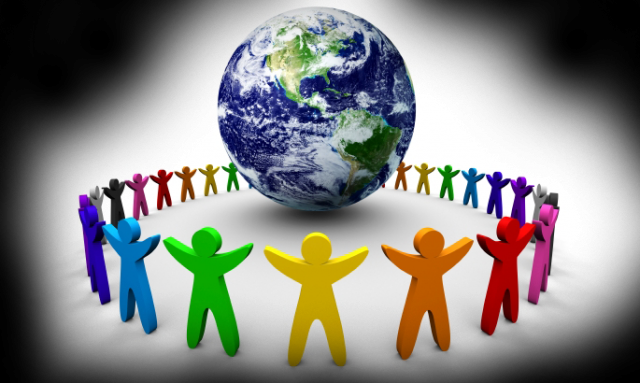 2017- 2018 н.р.Мета:1) навчальна: дати уявлення про поняття «права і свободи людини», види прав і свобод людини, міжнародні документи з прав людини та прав дитини; пояснити значущість і актуальність документів з прав людини для забезпечення сучасного захисту прав і свобод особистості; ознайомити з основними правовими документами в галузі прав людини;2) розвиваюча:  розвивати уміння коментувати та аналізувати юридичні тексти; шукати необхідну інформацію; розвивати уміння аргументовано висловлювати свою точку зору та практичні навички роботи з нормативно-правовими актами; 3) виховна: виховувати пріоритет загальнолюдських цінностей, активну життєву позицію, патріотизм, гуманізм, гендерну толерантність; виховувати повагу до законів України та любов до Батьківщини; виховувати вміння захищати свої права цивілізованим шляхом.Тип уроку:вивчення нового матеріалуФорма проведення: урок з використанням інноваційних технологій Використані прийоми та методи: робота з нормативно-правовими документами, випереджувальне завдання,  робота з правовою термінологією, евристична бесіда, робота з підручником, вправа «Уявна країна», «Мозковий штурм»Обладнання: підручник, Конституція України,  ІКТ, витяги нормативно-правових актів, роздатковий матеріал, схеми, таблиці.Міжпредметні зв’язки: історія.Девіз: « Вчити право, щоб знати, знати , щоб жити достойно»Епіграф:  « Права людини є основними цінностями, які дозволяють нам вважати себе людством».(Бутрос - Бутрос Галі)ХІД УРОКУІ. Організаційний моментВправа «Позитив»- Всі знають, що настрій, із яким починають будь-яку роботу, програмує майбутній результат. Тому дарую вам цього метелика і бджілку. Нехай вони стануть вашими талісманами. Бажаю, щоб отримані знання на сьогоднішньому уроці засвоїлися так легко, як літає метелик. А щоб цього досягти, пропоную всім плідно працювати, як бджілка-трудівниця.ІІ. Мотивація навчальної діяльностіВчитель Людина є частиною природи і водночас є складовою суспільства. В зв’язку з цим вона підкорюється законам природи,а також соціальним нормам: звичаям, традиціям, моральним,правовим нормам тощо. Природні можливості людини значні,проте не безмежні. Крім того і соціальні норми обмежують поведінку людей в суспільстві: не кожне «хочу» відтворюєтьсяв понятті «можу». А що можна? Чи є щось таке, що повністюналежить людині, таке, що ніхто не може і не наважитьсявідібрати у неї?Я маю правоЯ маю право жити на землі, Творити, дихати, учитись.Примножувать багатства всі її,Своєю Україною гордитись.Я маю право Україну восхвалять,Боротися за неї, і за честь стоять.Безкрайнії поля її любити,І щовесни журавликів із вірою зустріти.Я маю право на веселку й на весну,На щедру осінь і на тепле літо,На зиму, так безмежно чарівну,І на лани із стиглим житом.На золотаве сонце в небесах,Що щедро Україну зігріває.На соловейка спів в гаях,І на любов батьків, безмежну і безкраю.ЗапитанняЯке основне  слово у цьому вірші? (право)Що ніхто не може і не наважиться  забрати у людини.?(її права та свободи) З огляду на ваші висловлюванняможна стверджувати, що людина має права. ІІІ. Повідомлення теми,мети і плану урокуІІІ. Вивчення нового матеріалу1. Що таке права і свободи людини.«Мозковий штурм»- Про права людини сьогодні говорять усі. Словосполучення «права людини» використовується сучасними політиками, журналістами, юристами настільки часто, що стало звичним для нашої свідомості. Та і кожен із вас часто у повсякденному житті  використовував слова «я маю право», «це моє право», «права людини».- Працюючи в парах, з'ясуйте, що означає поняття «права людини»Перегляд відео « Права людини»2) Пояснення учителя.Можливості людини мати певні матеріальні, соціальні, культурні й духовні блага називаються правами людини. - Людина є біологічною істотою, тому їй потрібна їжа, одяг, житло. Як члену суспільства людині необхідно мати змогу вчитися, працювати, бути вільною і рівноправною з усіма іншими людьми. Оскільки вона живе на території певної держави, їй має бути забезпечена можливість брати участь у житті держави, вона може вимагати від держави захисту від посягань на її права та інтереси. В юридичній літературі поряд із поняттям «права людини» зустрічається й поняття «свободи людини», як-то свобода слова, свобода думки, свобода віросповідання. Їх слід розрізняти, адже право людини є можливістю, реалізацію якої держава гарантує, а свобода — простором, у який держава не може втручатися. Тому зазвичай кажуть «права та свободи людини».Права і свободи людини- це можливості людини, необхідні їй для існування і розвитку.Права та свободи людині має гарантувати і забезпечити держава. Тому, хоча сім'я, любов, дружба, стосунки із сусідами теж пов'язані з певними правами і відповідальністю, поняття прав людини щодо них не застосовується. Права людини стосуються лише відносин людини і держави, яка закріплює їх у законах та інших правових актах і захищає.Оскільки права людини стосуються самого факту людського існування, їх не можна відняти чи втратити. Більшість прав людини є невід’ємними. Вони не можуть кимось відбиратися або скасовуватися, на них не може спокуситися держава. Ані найнижчий соціальний статус людини, ані фізичні вади або інтелектуальна обмеженість, ані будь-які інші особисті риси не можуть позбавити людину її прав і свобод. Неможливо і самій людині позбавити себе своїх прав, як не можливо перестати бути людиною. Права людини не можна продати чи купити, подарувати чи обміняти.Гра «Уявна країна»Учні діляться на дві команди.В ч и т е л ь. Уявіть, що ви відкрили новукраїну, де ще ніхто не жив і в якій немає ніправ, ні законів. Ви будете першими поселенцями. Вам нічого не відомо про те, якийсоціальний статус ви матимете в цій країні.(назву країни треба вигадати).• Обговорити в команді і вибрати 10 найважливіших, на вашу думку, прав людини.• Усі ці пропозиції можна записати на великому аркуші паперу і представити всьому класу.На підставі запропонованих списків формується «Загальний список прав і свобод людини».Розповідь вчителяУсвідомлення необхідності прийняття загальновизнаних праві свобод людини прийшло лише після світових війн ХХ ст., підчас яких було знищено десятки мільйонів людей, тисячі зазналистраждань, приниження тощо. Виступ учня- дослідника- історика «Порушення прав людини в роки Другої Світової війни.Саме уроки цієї війни дали розуміння того, що права людини мають бути справою не окремого громадянина й навіть не окремої держави, а й усього людства. У 1945 році було створено найбільшу і найвпливовішу міжнародну організацію ООН, однією з її держав – засновників була Україна. І серед перших документів, які розробила ООН був спеціальний документ присвячений правам людини. 10 грудня 1948 року Генеральна Асамблея ООН на своєму засіданні Парижі прийняла Загальну Декларацію прав людиниДекларація – офіційний документ, в якому проголошено певні принципи та положенняБагато держав затвердили в своїх конституціях основні права людини. Чи закріплені основні права людини в нашій Конституції?Що таке конституція?Коли прийнята Конституція України?Робота в групах з нормативно-правовими документамиЗнайдіть статті ІІ Розділу Конституції України, які відповідають статтям Загальної декларації прав людини.І ряд –ІІ Розділ Конституції УкраїниІІ ряд - статті Загальної декларації прав людини.Короткий виклад Загальної декларації прав людиниСт. 1. Усі люди народжені вільними й рівними у своїй гідності та правах.Ст. 2. Кожна людина повинна мати всі права та свободи, проголошені цією Декларацією, незалежно від раси, кольору шкіри, статі, мови, релігії…Ст. 3. Кожна людина має право на життя, свободу і на особисту недоторканність.Ст. 4. Ніхто не має права ставитися до Вас, як до раба, і Ви не повинні робити нікого рабами.Ст. 5. Ніхто не має права знущатися над Вами чи піддавати Вас тортурам.Ст. 6. Ви, як і всі інші, повинні бути однаково захищені законом.Ст. 7. Закон один для всіх; він повинен застосовуватися до всіх однаково.Ст. 8. Кожна людина має право скористатися законом, коли не поважають її прав.Ст. 9. Ніхто не має права ув’язнювати Вас чи висилати з Вашоїкраїни несправедливо і без будь"яких причин.Ст. 10. Кожна людина має право на справедливий суд.Ст. 11. Кожна людина є невинною, допоки її винність не буде доведено.Ст. 12. Кожен має право просити захисту, якщо хтонебудь намагається посягнути на Ваше добре ім’я, увійти без дозволу до Вашого дому, відкрити Ваші листи або потурбувати Вас чи Вашу сім’ю без причин.Ст. 13. Кожна людина має право на вільне пересування.Ст. 14. Кожна людина має право шукати притулку в іншій країні, якщо у власній вона зазнає переслідування чи є під загрозою переслідування.Ст. 15. Кожна людина має право на громадянство. Ніхто не має права завадити Вам прийняти громадянство іншої країни, якщо Ви цьогопобажаєте.Ст. 16. Всі люди мають право на одруження та заснування сім’ї.Ст. 17. Кожна людина має право на володіння своїм майном.Ст. 18. Кожна людина має право вільно сповідати свою релігію ізмінювати її, якщо вона забажає.Ст. 19. Кожна людина має право на свободу переконань, одержання і поширення інформації.Ст. 20. Кожна людина має право на свободу мирних зборів таасоціацій.Ст. 21. Кожна людина має право голосу, як і право брати участь вуправлінні своєю державою.Ст. 22. Кожна людина має право на соціальне забезпечення та можливості для власного всебічного розвитку.Ст. 23. Кожна людина має право на працю, на справедливу і задовільну оплату її, на сприятливі умови праці, а також на вступ до професійних спілок.Ст. 24. Кожна людина має право на відпочинок і дозвілля.Ст. 25. Кожна людина має право на відповідні умови життя та на медичну допомогу.Ст. 26. Кожна людина має право на освіту.Ст. 27. Кожна людина має право брати участь у культурному життісуспільства.Ст. 28. Для того щоб усі ці права не порушувались, кожна людинаповинна поважати соціальний устрій, який захищає її.Ст. 29. Кожна людина має обов’язок поважати права інших людей ішанувати суспільну та громадську власність.Ст. 30. Ніхто не має права посягати на будь"яке право, викладене вцій Декларації.Короткий виклад ІІ Розділу Конституції УкраїниСт. 21. Усі люди є вільні і рівні у своїй гідності та правах.Ст. 22. Права і свободи людини і громадянина не є вичерпними.Ст. 23. Право на вільний розвиток.Ст. 24. Громадяни мають рівні конституційні права і свободи та єрівними перед законом.Ст. 25. Громадянин України не може бути позбавлений громадянства і права змінити громадянство.Ст. 27. Невід’ємне право на життя.Ст. 28. Право на повагу до його гідності.Ст. 29. Право на свободу та особисту недоторканність.Ст. 30. Право на недоторканність житла.Ст. 31. Право на таємницю листування, телефонних розмов, телеграфної та іншої кореспонденції.Ст. 32. Право на невтручання в його особисте і сімейне життя.Ст. 33. Право на свободу пересування, вільний вибір місця проживання.Ст. 34. Право на свободу думки і слова, на вільне вираження своїхпоглядів і переконань.Ст. 35. Право на свободу світогляду та віросповідання.Ст. 36. Право на свободу об’єднання у політичні партії та громадськіорганізації.Ст. 38. Право брати участь в управлінні державними справами.Ст. 39. Право збиратися мирно, без зброї і проводити збори, мітинги, походи та демонстрації.Ст. 40. Право направляти індивідуальні чи колективні письмовізвернення або особисто звертатися до органів державної влади.Ст. 41. Право володіти, користуватися і розпоряджатися своєювласністю.Ст. 42. Право на підприємницьку діяльність.Ст. 43. Право на працю.Ст. 44. Право на страйк.Ст. 45. Право на відпочинок.Ст. 46. Право на соціальний захист.Ст. 47. Право на житло.Ст. 48. Право на достатній життєвий рівень для себе і своєї сім’ї.Ст. 49. Право на охорону здоров’я.Ст. 50. Право на безпечне довкілля.Ст. 51. Право на сім’ю.Ст. 52. Право дітей на рівність.В Конституції України, прийнятій 1996 р., закріплені основні права та свободи людини. Ст. 53. Право на освіту.Робота в групахРобота з документом (Конституція України ст. 21 – 24).Учні, працюючи  з текстом Конституції України, визначити основні принципи прав людини і громадянина, оформити кожен принцип на пелюстці  квітки. На дошці  прикріплена  серцевина  Квітки  - семицвітки і учні  по черзі  прикріплюють  навколо серцевини  пелюстки. Відповідно до Конституції України та міжнародних стандартів права і свободи людини в Україні поділяють на п’ять категорій: особисті, політичні, соціальні, економічні та  культурні.3. Види прав і свобод людини.Права людини можна класифікувати відповідно до сфери можливостей людини.Побудова «Правового сонця.Види прав і свобод людини»З нарізаних аркушів паперу, на яких записані різні права та свободи людини, треба згрупувати права і свободи людини.Особисті (стосуються охорони приватного життя особистості, її свободи, безпеки, власності), (на життя, ім'я, громадянство, на піклування з боку батьків, назбереження своєї індивідуальності),Політичні (ними користується людина як учасник громадського життя, вони пов’язані з участю громадян у виконанні та контролюванні влади),(право   висловлювати   власні  думки   та   збиратися   з   метоювисловлювання своїх поглядів)Економічні (стосуються людини, як учасника господарського підприємницьку діяльність)Соціальні (зобов’язують державу до створення умов гідного рівня життя, охорони здоров’я та соціального забезпечення), (право користуватися найдосконалішими послугами системиохорони здоров'я, благами соціального забезпечення, на рівень життя)Культурні (містять право на навчання та участь у культурному житті),(право на освіту, на користування культурними цінностями)Коли ми говоримо, що права людини притаманні кожному,розуміємо під цим, що кожен із нас має поважати права іншоїлюдини.ФізкультхвилинкаМеханізми захисту прав і свобод людиниРольова гра- Засідання комітету ООН з прав людиниОбговорення питання про те,як досягти прогресу у справі забезпечення прав людини в Україні відповідно до міжнародних стандартів.Окрім прав і свобод людини і громадянина, складовою правового статусу особи є також її обов’язки.Які обов’язки передбачені КУ? («Метод гронування» на дошці «Обов’язки людини»)Розв'язування правових ситуаційЯких обов'язків дотримуються особи у зазначених ситуаціях?2) На початку святкової педагогічної ради з вручення атестатів про отримання повної загальної середньої освіти під час звучання перших нот Державного гімну України всі присутні у залі встали і припинили розмови;3) На пропозицію друзів, піти на кладовище і трохи там "порозважатися", Вадим відповів відмовою і їм не радив цього робити.ІV. Закріплення вивченого матеріалуРозв’язання правових ситуацій- Визначте, які права порушено у зазначеній ситуації.1. Водій автомобіля збив пішохода. Від отриманих травм останній помер у лікарні.2. Подружжя Узварових- пенсіонери за віком. Чоловік із жінкою отримують пенсії відповідно 1100 і 1200 грн. Незважаючи на те, що вони мають пільги при сплаті комунальних послуг, їхніх пенсій їм ледве вистачає, щоб прогодуватися. Вони вже кілька років не купували собі нового одягу та взуття.3. 33-річна Олена Д., яка сама виховує двох дітей шкільного віку, прочитавши оголошення про вакантну посадуменеджера на приватній фірмі «Агат», звернулася до директора із заявою про прийняття на роботу. Але той їй відмовив, пояснивши це тим, що через дітей вона не зможе належно виконувати свої професійні обов’язки.4.Оксана допомагає мамі розносити пошту. Вона цікавиться життям своїх друзів, а тому перечитує листівки, які їм надходять.Вправа «Віночок».- Сьогодні на уроці ми опрацювали багато нового матеріалу. Пропоную вам створити «віночок» набутих знань (кожен учень відтворює одним реченням матеріал, який найбільше запам’ятався і кладе праву руку на плече сусіда).Приймаючи руки, ми не розриваємо віночок, а приєднуємо свої знання  до раніше набутих. Вони стануть вам у пригоді на наступних уроках.V. Підсумок урокуРефлексія « Правове дерево» Представники кожної із груп на гілках дерева прикріплюють листочки з назвами прав людини.Дитя моє, права дитинити мусиш вивчити сумлінно.Це так потрібно, так важливонапевне знати в наші дні:коли з тобою справедливовчиняють, а коли і ні.Тож прочитай, завчи напам’ятьПорадь і друзям почитай.Хай прочитають тато й мамаЗакони всім потрібно знать!Будь добрим сином чи дочкою,поганим вчинком не зганьбити роду власного ніколи.Люби свою сім’ю і школу,Свою країну ти люби!VІ. Домашнє завдання.Опрацювати матеріал підручника. Параграф 14. Написати есе на тему:  Права людини- основа громадянського суспільства.Захист Вітчизни, її незалежності і територіальної цілісності (ст. 65)Відбувати військову службу відповідно до закону (ст. 65)Не заподіювати шкоди природі, культурній спадщині (ст. 66)Сплачувати податки і збори в порядку і розмірах, встановлених законом (ст. 67)Неухильно дотримуватись законів і Конституції України (ст. 68)Шанувати державні символи (ст. 65)